lMADONAS NOVADA PAŠVALDĪBA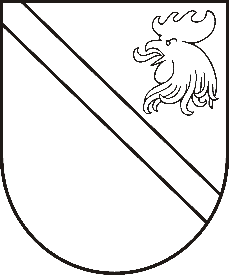 Reģ. Nr. 90000054572Saieta laukums 1, Madona, Madonas novads, LV-4801 t. 64860090, fakss 64860079, e-pasts: dome@madona.lv ___________________________________________________________________________MADONAS NOVADA PAŠVALDĪBAS DOMESLĒMUMSMadonā2018.gada 25.janvārī								Nr.39									(protokols Nr.2, 16. p.)Par transporta izdevumu apmaksu Madonas pilsētā deklarētajam izglītojamajam uz Valmieras Gaujas krasta vidusskolu – attīstības centruNoklausījusies Izglītības nodaļas vadītājas Solvitas Seržānes sniegto informāciju, izskatījusi xxx 21.12.2017. iesniegumu, saskaņā ar Madonas novada pašvaldības 28.12.2012. saistošo noteikumu Nr.31 „Kārtība, kādā Madonas novada pašvaldība sedz transporta izdevumus izglītojamajiem uz Madonas novada pašvaldības izglītības iestādēm” 4.punktu, ņemot vērā 11.01.2018. Izglītības un jaunatnes lietu komitejas atzinumu, atklāti balsojot: PAR – 13 (Zigfrīds Gora, Ivars Miķelsons, Artūrs Čačka, Andris Dombrovskis, Antra Gotlaufa, Artūrs Grandāns, Gunārs Ikaunieks, Valda Kļaviņa, Andris Sakne, Rihards Saulītis, Aleksandrs Šrubs, Gatis Teilis, Kaspars Udrass), PRET – NAV,  ATTURAS – NAV,  Madonas novada pašvaldības dome  NOLEMJ:Veikt transporta izdevumu apmaksu xxx no deklarētās dzīvesvietas xxx, 106 km attālumā līdz Valmieras Gaujas krasta vidusskolai – attīstības centram no 2018.gada 1.janvāra līdz 2018.gada 31.maijam.Transporta izdevumu apmaksa veicama analoģiski 18.02.2014. domes lēmumā Nr.87 „Par transporta izdevumu kompensāciju izglītojamajiem, no kuru deklarētās dzīvesvietas pagastā nekursē sabiedriskais vai pašvaldības transports uz tuvāko mācību izglītības iestādi novada teritorijā” (protokols Nr.4, 25.p.) noteiktajam.Domes priekšsēdētāja vietnieks					Z.Gora